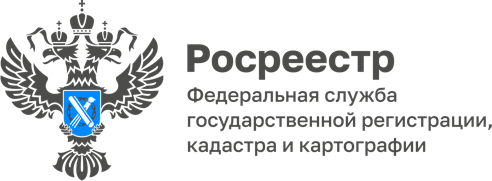 27.07.2022В Адыгее студенты МГТУ помогают Росреестру оцифровывать архивыВ соответствии с поручением Правительства Российской Федерации и в целях предоставления государственной услуги «Ведение государственного фонда данных, полученных в результате проведения землеустройства» в электронном виде в настоящее время создается подсистема архивного хранения федеральной государственной информационной системы ведения Единого государственного реестра недвижимости. Для наполнения подсистемы документами необходимо перевести в электронный вид порядка 80 тысяч документов составляющих государственный фонд данных, полученных в результате проведения землеустройства на территории Республики Адыгея. «К 2024 году мы должны перевести в электронный вид не менее 80% архива фонда, – уточняет руководитель Управления Марина Никифорова. – Это порядка 64 тысяч единиц хранения. Информация из ГФДЗ предоставляется заявителям в течение трех рабочих дней. Оцифровка сократит время на оказание государственной услуги по предоставлению данных из ГФДЗ для всех заинтересованных лиц и повысит ее качество».Для достижения целевого показателя Управлению необходимо ежемесячно оцифровывать порядка 3000 материалов. Реализовать поставленную задачу в установленные сроки активно помогают студенты ФГБОУ ВО «Майкопский государственный технологический университет».«Оцифровка архивов – это очень важный и интересный процесс, который позволяет углубиться в историю землеустройства Адыгеи и расширить свои знания по изучаемым предметам», — отметила кандидат экономических наук, доцент кафедры землеустройства Ирина Астахова. Материал подготовлен Управлением Росреестра по Республике Адыгея------------------------------------Контакты для СМИ: (8772)56-02-4801_upr@rosreestr.ruwww.rosreestr.gov.ru385000, Майкоп, ул. Краснооктябрьская, д. 44